Об утверждении Порядка информирования руководителем образовательного учреждения Шумерлинского муниципального округа  вышестоящего руководства, включая Министерство образования и молодежной политики Чувашской Республики и правоохранительные органы о чрезвычайных ситуациях, связанных с совершением (угрозой совершения) террористического акта, вооруженного нападения, проноса в образовательную организацию средств поражения, экстремистскими проявлениями В соответствии с пунктом 3.5.2 протокола Антитеррористической комиссии в Чувашской Республике от 01.03.2022 № 1, и в целях обеспечения гарантий прав обучающихся на сохранность их жизни и здоровья, обеспечения комплексной безопасности образовательных учрежденийадминистрация Шумерлинского муниципального округа  п о с т а н о в л я е т:1. Утвердить прилагаемый Порядок информирования руководителем образовательного учреждения Шумерлинского муниципального округа  вышестоящего руководства, включая Министерство образования и молодежной политики Чувашской Республики и правоохранительные органы о чрезвычайных ситуациях, связанных с совершением (угрозой совершения) террористического акта, вооруженного нападения, проноса в образовательную организацию средств поражения, экстремистскими проявлениями.2. Настоящее постановление вступает в силу после его официального опубликования в периодическом печатном издании «Вестник Шумерлинского муниципального округа» и подлежит размещению на официальном сайте Шумерлинского муниципального округа в информационно-телекоммуникационной сети «Интернет».3. Контроль за исполнением настоящего постановления возложить на начальника отдела образования, спорта и молодежной политики администрации Шумерлинского муниципального округа.Глава Шумерлинскогомуниципального округаЧувашской Республики                                                                                            Л.Г. Рафинов
Утвержденпостановлением администрацииШумерлинского муниципального округаот  14.06.2022 № 445ПОРЯДОКинформирования руководителем образовательного учреждения Шумерлинского муниципального округа  вышестоящего руководства, включая Министерство образования и молодежной политики Чувашской Республики и правоохранительные органы о чрезвычайных ситуациях, связанных с совершением (угрозой совершения) террористического акта, вооруженного нападения, проноса в образовательную организацию средств поражения, экстремистскими проявлениями1.     Общие положенияНастоящий Порядок информирования руководителем образовательного учреждения Шумерлинского муниципального округа (далее - образовательная организация) вышестоящего руководства, включая Министерство образования и молодежной политики Чувашской Республики и правоохранительные органы о чрезвычайных ситуациях, связанных с совершением (угрозой совершения) террористического акта, вооруженного нападения, проноса в образовательную организацию средств поражения, экстремистскими проявлениями разработан на основании Постановления Правительства РФ от 02.08.2019 № 1006 «Об утверждении требований к антитеррористической защищенности объектов (территорий) Министерства просвещения Российской Федерации и объектов (территорий), относящихся к сфере деятельности Министерства просвещения Российской Федерации, и формы паспорта безопасности этих объектов (территорий)".2.     Порядок  информирования2.1. При обнаружении угрозы совершения террористического акта, вооруженного нападения, проноса в образовательную организацию средств поражения, экстремистских проявлений в образовательных организациях, расположенных на территории Шумерлинского муниципального округа (далее - образовательные организация), получении информации (в том числе анонимной) об угрозе совершения или о совершении террористического акта, вооруженного нападения, проноса в образовательную организацию средств поражения, экстремистскими проявлениями в образовательной организации и (или) на ее территории руководитель образовательной организации (уполномоченное им лицо), незамедлительно информирует об этом с помощью любых доступных средств связи территориальный орган безопасности, территориальный орган Федеральной службы войск национальной гвардии Российской Федерации, территориальный орган Министерства внутренних дел Российской Федерации, территориальный орган Министерства Российской Федерации по делам гражданской обороны, чрезвычайным ситуациям и ликвидации последствий стихийных бедствий по месту нахождения объекта, а также Отдел образования, спорта и молодежной политики администрации Шумерлинского муниципального округа и Министерство образования и молодежной политики Чувашской Республики.2.2. Работники образовательной организации  при получении информации (в том числе анонимной) об угрозе совершения террористического акта, вооруженного нападения, проноса в образовательную организацию средств поражения, экстремистскими проявлениями обязаны незамедлительно сообщить указанную информацию руководителя образовательной организации или лицу, его замещающему.2.3. При направлении информации об угрозе совершения или о совершении террористического акта, вооруженного нападения, проноса в образовательную организацию средств поражения, экстремистскими проявлениями в образовательной организации лицо, передающее указанную информацию с помощью средств связи, сообщает:а) свои фамилию, имя, отчество (последнее - при наличии) и занимаемую должность;б) наименование образовательной организации и ее точный адрес;в) дату и время получения информации об угрозе совершения или о совершении террористического акта, вооруженного нападения, проноса в образовательную организацию средств поражения, экстремистскими проявлениями в образовательной организации (территории);г) характер информации об угрозе совершения террористического акта или характер совершенного террористического акта, вооруженного нападения, проноса в образовательную организацию средств поражения, экстремистскими проявлениями;д) количество находящихся в образовательной организации людей;е) другие значимые сведения по запросу территориального органа безопасности, территориального органа Федеральной службы войск национальной гвардии Российской Федерации, территориального органа Министерства внутренних дел Российской Федерации и территориального органа Министерства Российской Федерации по делам гражданской обороны, чрезвычайным ситуациям и ликвидации последствий стихийных бедствий.2.4. Лицо, передавшее информацию об угрозе совершения или о совершении террористического акта, вооруженного нападения, проноса в образовательную организацию средств поражения, экстремистскими проявлениями фиксирует (записывает) в «Журнале учета чрезвычайных ситуаций» фамилию, имя, отчество (при наличии), занимаемую должность лица, принявшего информацию, а также дату и время ее передачи.При направлении такой информации с использованием средств факсимильной связи лицо, передающее информацию, удостоверяет сообщение своей подписью.2.5. Руководитель образовательной организации или лицо, его замещающее, при обнаружении угрозы совершения террористического акта в образовательной организации, вооруженного нападения, проноса в образовательную организацию средств поражения, экстремистскими проявлениями или получении информации об угрозе совершения террористического акта, вооруженного нападения, проноса в образовательную организацию средств поражения, экстремистскими проявлениями в образовательной организации, обеспечивает:а) оповещение работников, обучающихся и иных лиц, находящихся на территории образовательной организации, об угрозе совершения террористического акта, вооруженного нападения, проноса в образовательную организацию средств поражения, экстремистскими проявлениями посредством систем оповещения и управления эвакуацией либо автономными системами (средствами) экстренного оповещения;б) безопасную и беспрепятственную эвакуацию обучающихся, работников и иных лиц, находящихся в образовательной организации;в) усиление охраны и контроля пропускного и внутриобъектового режимов, а также прекращение доступа людей и транспортных средств на территорию образовательной организации;г) беспрепятственный доступ в образовательную организацию (территорию) оперативных подразделений территориальных органов безопасности, территориальных органов Министерства внутренних дел Российской Федерации, территориальных органов Федеральной службы войск национальной гвардии Российской Федерации и территориальных органов Министерства Российской Федерации по делам гражданской обороны, чрезвычайным ситуациям и ликвидации последствий стихийных бедствий, автомобилей скорой медицинской помощи, противопожарной службы.2.6. Действие данного Порядка распространяется на всех работников образовательной организации.Приложениек Порядку информирования руководителемобразовательной организации вышестоящего руководства, включая Министерство образования и молодежной политики Чувашской Республики и правоохранительные органы о чрезвычайных ситуациях, связанных с совершением (угрозой совершения) террористического акта, вооруженного нападения, проноса в образовательную организацию средств поражения, экстремистскими проявлениямиТелефоны экстренных служб Шумерлинского муниципального округаи Чувашской РеспубликиЧĂВАШ  РЕСПУБЛИКИ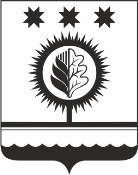 ЧУВАШСКАЯ РЕСПУБЛИКАÇĚМĚРЛЕ МУНИЦИПАЛЛĂОКРУГĔН АДМИНИСТРАЦИЙĚЙЫШĂНУ14.06.2022  445 № Çěмěрле хулиАДМИНИСТРАЦИЯШУМЕРЛИНСКОГО МУНИЦИПАЛЬНОГО ОКРУГА ПОСТАНОВЛЕНИЕ14.06.2022   № 445   г. ШумерляСлужбаСтационарныйтелефонМобильный телефонЕдиная дежурно-диспетчерская служба администрации Шумерлинского муниципального округа (ЕДДС)8 (3536) 3-16-748 967 793 04 21Единый телефон спасения в Чувашской Республике112112Отделение УФСБ России по Чувашской Республике в г. Шумерля8 (3536) 2-24-298 951 062 38 93Межмуниципальный отдел МВД России «Шумерлинский»028 (3536) 2-25-50102Шумерлинское отделение вневедомственной охраны - филиал ФГКУ УВО ВНГ России по Чувашской Республике8 (3536) 2-31-57ПСЧ № 23 Государственной противопожарной службы Главного управления МЧС России по Чувашской Республике018 (3536) 2-05-62101Отдел образования, спорта и молодежной политики администрации Шумерлинского муниципального округа8 (3536) 2-13-15Министерства образования и молодежной политики Чувашской Республики(8352) 56-53-71Скорая помощь в Чувашской Республике03103Аварийная газовая служба04104Управление ФСБ России по Чувашской Республике8 (8352) 62-15-00 (дежурный), 8 (8352) 39-71-01 телефон доверия), 8 (8352) 39-72-61 (подразделение общественных связей).МВД по Чувашской Республике8 (8352) 62-05-91, 8 (8352) 62-34-06 (дежурная часть), 8 (8352) 24-16-55 (телефон доверия)Главное управление МЧС России по Чувашской Республикеслужба оперативного обеспечения ЦУКС 8 (8352) 62-08-28, телефон доверия 8 (8352) 39-99-99Государственный комитет Чувашской Республики по делам гражданской обороны и чрезвычайным ситуациям):8 (8352)55-23-12 (приёмная), 8 (8352) 63-88-64 (оперативный дежурный).Центр по противодействию экстремизму МВД по Чувашской Республике8 (8352) 24-08-48, 8 (8352) 24-08-20